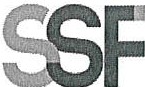 SUPERINTENDENCIADEL SISTEMA FINANCIEROFECHA: 20/03/2023Versión pública según Art. 30 LAIP. Por supresión de información confidencial. Art. 24 Lit. c. LAIP.SSF 2023ORDEN DE COMPRANo.	94PROVEEDOR: PROMUEVE EL SALVADOR, S.A. DE C.V.NIT:	xxxxxxxxxxxxxxxxUNIDAD SOLICITANTE: COMUNICACIONES ADMINISTRADOR O.C.: KARLA VERONICA LÓPEZ FAVOR SUMINISTRAR LO SIGUIENTE:1475  REQUERIMIENTO No. 129/2023ANALISTA: MICHELLE BELLOSOBIEN	SERVICIO XSON: UN MIL CUATROCIENTOS VEINTICUATRO US DÓLARES 00/100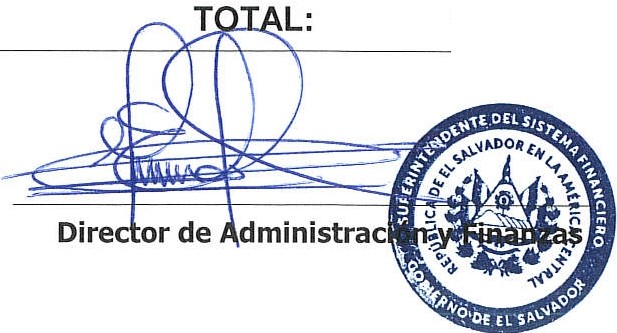 